*Производство ООО « Мир Отдыха»                                                                        Цены действительны с 17.05.2017.      		    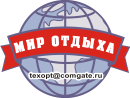 ООО «МИР ОТДЫХА» 
                       Торгово-производственная компаниятел.8(383)325-01-74  ИНН 5401358787  КПП 540101001                                    Р\С 40702810744070098365Банк: Сибирский банк Сбербанка России  г. Новосибирск  БИК:045004641   Кор\сч. : :30101810500000000641 Адрес:630015.г.Новосибирск Королева,40, корпус 9Сайт:www.mir-tpk.ru ; e-mail:                                                                                                                                   42.29НаименованиеРазмерЦЕНАФутболка «Libero» хлопок 100%48-56115Футболка « Ecotex» хлопок 100%гладк48-56             92Футболка « Ecotex» хлопок 100%полоска муж.48-56          102Футболка « Ecotex» хлопок 100% муж. меланж48-56100Футболка « Luks» хлопок 100% муж.48-56110Сорочка  « Luks» хлопок 100%женская48-56132Сорочка  « Luks» хлопок 100%женская леопард48-56138Сорочка  «Samo» хлопок 100%женская48-58173Футболка «Libero» хлопок 100% женская меланж46-54115Майка«Libero» хлопок 100% муж.полоска48-54          60      